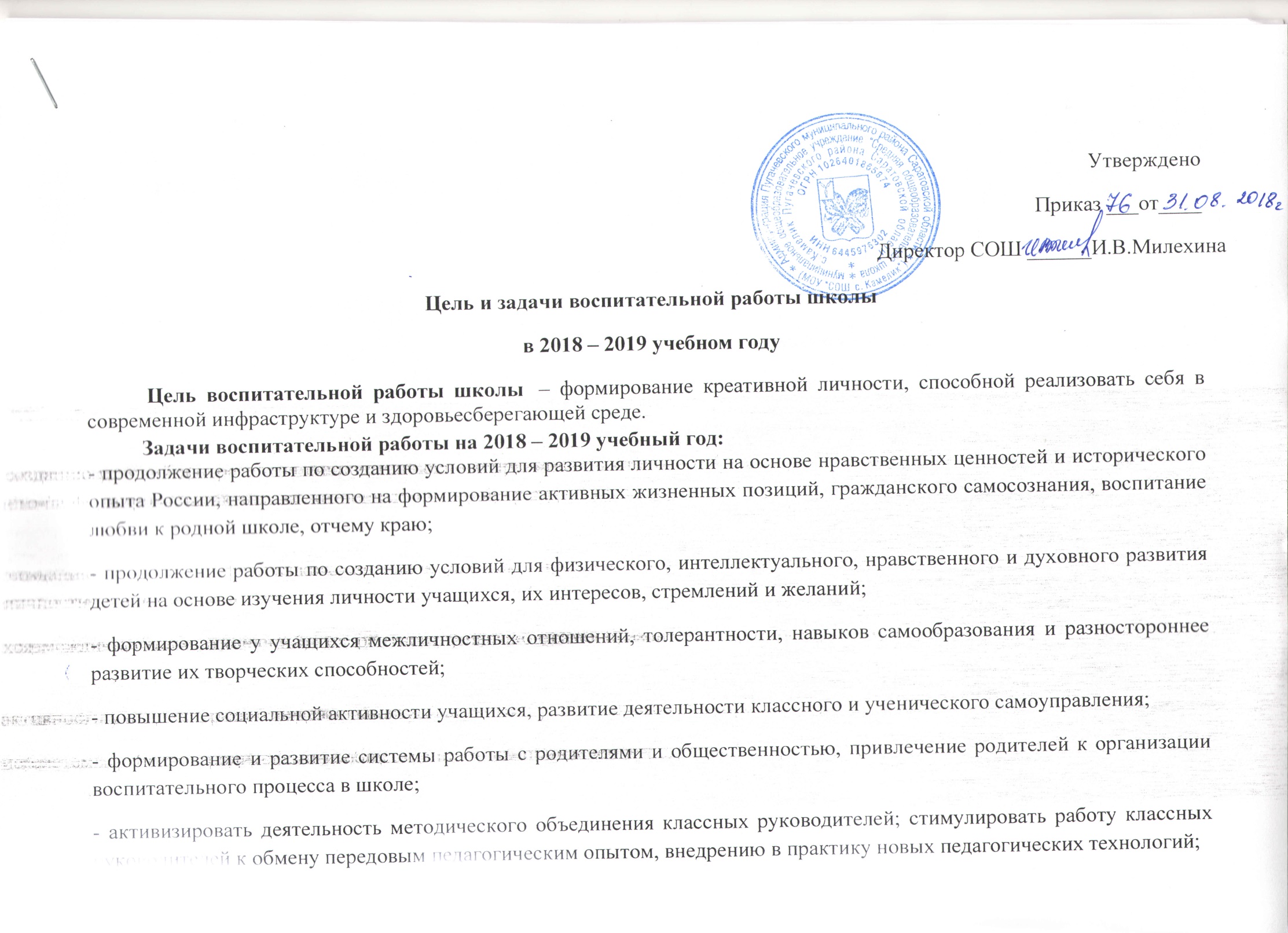 - активизировать деятельность методического объединения классных руководителей; стимулировать работу классных руководителей к обмену передовым педагогическим опытом, внедрению в практику новых педагогических технологий;- создать условия для самореализации личности каждого учащегося через дальнейшее совершенствование системы дополнительного образования;
Список классных руководителей на 2018 – 2019  учебный годОткрытые воспитательные мероприятия в 2018 – 2019 учебном годуПравовое воспитание и культура безопасности Профориентационное и трудовое направлениеВоспитание семейных ценностейРабота с родителями№ п/пКласс ФИО классного руководителя11,3Смагина Марина Николаевна22,4Губарькова Ирина Ивановна 35Бабенкова Юлия Михайловна 46Лепешкин Иван Викторович 57Бржезицкая Любовь Геннадьевна 68Чернова Ангелина Анатольевна 79Шептунова Наталья Викторовна 811Прохорова Светлана Викторовна№ п/пНазвание открытого воспитательного мероприятияПериод проведения Ответственный (учащиеся и классный руководитель)Отметка о выполнении1Открытые уроки безопасности «Чтобы не было беды»01.09.18г1-11 клКлассные руководители2Осенний праздникОктябрь1-4Смагина М.Н.3Осенний праздникОктябрь8Чернова А.А.4Поэтический вечер «Берегите матерей»ноябрь1-4Учителя начальных классов5Общешкольный вечер, посвященный Дню Матери «Мамочки любимые»ноябрь7Бржезицкая Л.Г.6Всемирный день борьбы со Спидомдекабрь9Шептунова Н.В.7Новогодний утренник «Здравствуй, здравствуй, елка!» декабрь1-4Губарькова И.И.8Новогодний вечер "Волшебный мир – Новогоднего вечера!"декабрь5,6 Бабенкова Ю.М.Лепешкин И.В.9Военно-спортивное мероприятие «Зарница»февраль1-11Мокроусов А.П.10Фестиваль-смотр художественной самодеятельности март1-11Губарькова И.И.11Прощание с первым классоммай1,3Смагина М.Н.12Классный час «Мы прощаемся с начальной школой» май4 Губарькова И.И13Последний звонокмай11 Прохорова С.В.14Выпускной вечериюнь11 Прохорова С.В.№Название мероприятияНазвание мероприятияДата проведенияДата проведенияДата проведенияКакие классы задействованыКакие классы задействованыКакие классы задействованыОтветственныйОтветственныйОтветственныйОтметка о выполненииОтметка о выполненииХудожественно-эстетическое, духовно-нравственное, социальное Художественно-эстетическое, духовно-нравственное, социальное Художественно-эстетическое, духовно-нравственное, социальное Художественно-эстетическое, духовно-нравственное, социальное Художественно-эстетическое, духовно-нравственное, социальное Художественно-эстетическое, духовно-нравственное, социальное Художественно-эстетическое, духовно-нравственное, социальное Художественно-эстетическое, духовно-нравственное, социальное Художественно-эстетическое, духовно-нравственное, социальное Художественно-эстетическое, духовно-нравственное, социальное Художественно-эстетическое, духовно-нравственное, социальное Художественно-эстетическое, духовно-нравственное, социальное Художественно-эстетическое, духовно-нравственное, социальное Художественно-эстетическое, духовно-нравственное, социальное 1.1.Торжественная линейка, посвящённая празднику  ЗнанийТоржественная линейка, посвящённая празднику  Знаний01.0901.091-111-111-11Заместитель директора по ВР Губарькова И.И.Классные руководителиЗаместитель директора по ВР Губарькова И.И.Классные руководителиЗаместитель директора по ВР Губарькова И.И.Классные руководители2.2.Смотр уголковСмотр уголковсентябрьсентябрь1-111-111-11Классные руководителиКлассные руководителиКлассные руководители3.3.Акция «От всей души» ко Дню пожилого человекаАкция «От всей души» ко Дню пожилого человекаоктябрьоктябрь1-111-111-11Классные руководителиКлассные руководителиКлассные руководители4.4.1 октября-День пожилого человекаКонцертная программа, посвящённая Дню пожилого человека1 октября-День пожилого человекаКонцертная программа, посвящённая Дню пожилого человека01.1001.101-111-111-11Педагог дополнительного образования Смагина Н.В.Педагог дополнительного образования Смагина Н.В.Педагог дополнительного образования Смагина Н.В.5.5.Акция «Поздравь своего учителя!»День самоуправленияКонкурс «Дары осени»Акция «Поздравь своего учителя!»День самоуправленияКонкурс «Дары осени»октябрьоктябрь1-111-111-11Заместитель директора по ВР Губарькова И.И.Классные руководителиЗаместитель директора по ВР Губарькова И.И.Классные руководителиЗаместитель директора по ВР Губарькова И.И.Классные руководители6.6.Акция «Помоги ближнему»Акция «Помоги ближнему»Сентябрь-октябрьСентябрь-октябрь1-111-111-11Классные руководителиКлассные руководителиКлассные руководители7.7.Участие в VI региональном заочном конкурсе детского творчества«Возраст делу не помеха!»Участие в VI региональном заочном конкурсе детского творчества«Возраст делу не помеха!»октябрьоктябрь1-41-41-4Учителя начальных классовУчителя начальных классовУчителя начальных классов8.8.Всероссийский урок, посвященный жизни и творчеству И.С.Тургенева Всероссийский урок, посвященный жизни и творчеству И.С.Тургенева 26.1026.101-41-41-4БиблиотекарьБиблиотекарьБиблиотекарь9.9.Участие в районном конкурсе инсценированной сказкиУчастие в районном конкурсе инсценированной сказкиноябрьноябрь1-41-41-4Учителя начальных классовУчителя начальных классовУчителя начальных классов10.10.16 ноября –День толерантности. Акция, посвящённая «Ты и я - мы оба разные, ты и я - мы оба классные»16 ноября –День толерантности. Акция, посвящённая «Ты и я - мы оба разные, ты и я - мы оба классные»16.11.16.11.1-111-111-111,3Смагина М.Н.1,3Смагина М.Н.1,3Смагина М.Н.11.11.Поэтический вечер «Берегите матерей»Поэтический вечер «Берегите матерей»ноябрьноябрь1-41-41-4Учителя начальных классовУчителя начальных классовУчителя начальных классов12.12.Общешкольный вечер, посвященный Дню матери«Мамочки любимые»Общешкольный вечер, посвященный Дню матери«Мамочки любимые»ноябрьноябрь5-115-115-11Бржезицкая Л.Г.Бржезицкая Л.Г.Бржезицкая Л.Г.13.13.3 декабря –Международный день инвалидовВсероссийский Урок Доброты3 декабря –Международный день инвалидовВсероссийский Урок Доброты03.1203.121-111-111-11Заместитель директора по ВР Губарькова И.И.Классные руководителиЗаместитель директора по ВР Губарькова И.И.Классные руководителиЗаместитель директора по ВР Губарькова И.И.Классные руководители14.14.Новогодний утренник «Здравствуй, здравствуй, елка!» Новогодний утренник «Здравствуй, здравствуй, елка!» декабрьдекабрь1-41-41-4Губарькова И.И.Губарькова И.И.Губарькова И.И.15.15.Новогодний вечер "Волшебный мир – Новогоднего вечера!"Новогодний вечер "Волшебный мир – Новогоднего вечера!"декабрьдекабрь5-115-115-11Бабенкова Ю.М.Лепешкин И.В.Бабенкова Ю.М.Лепешкин И.В.Бабенкова Ю.М.Лепешкин И.В.16.16.Принять участие в районном конкурсе на лучшую новогоднюю игрушкуПринять участие в районном конкурсе на лучшую новогоднюю игрушкудекабрьдекабрь1-111-111-11Классные руководителиКлассные руководителиКлассные руководители17.17.Акция «Татьянин день – нам учиться не лень!»Акция «Татьянин день – нам учиться не лень!»январьянварь1-111-111-11Бабенкова Ю.М.Бабенкова Ю.М.Бабенкова Ю.М.18.18.Принять участие в районной выставки детского творчества «Фантазия»Принять участие в районной выставки детского творчества «Фантазия»Февраль-мартФевраль-март1-111-111-11Классные руководителиКлассные руководителиКлассные руководители19.19.Внеклассное мероприятие «Масленица широкая»Внеклассное мероприятие «Масленица широкая»февральфевраль1-111-111-11Педагог дополнительного образования Смагина Н.В.Педагог дополнительного образования Смагина Н.В.Педагог дополнительного образования Смагина Н.В.20.20.Акция, посвященная Международному женскому дню "Лучший подарок - это внимание!"Акция, посвященная Международному женскому дню "Лучший подарок - это внимание!"мартмарт1-111-111-11Шептунова Н.В.Шептунова Н.В.Шептунова Н.В.21.21.Гагаринский урок «Космос-это мыГагаринский урок «Космос-это мы12.0412.041-111-111-11Классные руководителиКлассные руководителиКлассные руководители22.22.Ярмарка добраЯрмарка добрамаймай1-111-111-11Классные руководителиКлассные руководителиКлассные руководители23.23.Прощание с первым классомПрощание с первым классомМайМай1,31,31,3Смагина М.Н. Смагина М.Н. Смагина М.Н. 24.24.Классный час «Мы прощаемся с начальной школой»  Классный час «Мы прощаемся с начальной школой»  маймай2,42,42,4Губарькова И.И.Губарькова И.И.Губарькова И.И.25.25.Последний звонокПоследний звонокмаймай1-11 1-11 1-11 Прохорова С.В.Прохорова С.В.Прохорова С.В.26.26.День защиты детейПраздник «Пусть всегда будет солнце»День защиты детейПраздник «Пусть всегда будет солнце»01.0601.061-61-61-6Учителя начальных классовУчителя начальных классовУчителя начальных классов27.27.Всероссийский Урок Доброты ко Дню защиты детейВсероссийский Урок Доброты ко Дню защиты детей01.0601.061-61-61-6Учителя начальных классовУчителя начальных классовУчителя начальных классов28.28.Выпускной вечерВыпускной вечериюньиюнь1-11 1-11 1-11 Прохорова С.В.Прохорова С.В.Прохорова С.В.29.29.Дни финансовой грамотностиДни финансовой грамотностиВ течение годаВ течение года1-111-111-11Заместитель директора по ВР Губарькова И.И.Классные руководителиЗаместитель директора по ВР Губарькова И.И.Классные руководителиЗаместитель директора по ВР Губарькова И.И.Классные руководители30.30.Международный день школьных библиотекАкция «Подари библиотеке книгу»Международный день школьных библиотекАкция «Подари библиотеке книгу»27.1027.101-111-111-11БиблиотекарьБиблиотекарьБиблиотекарь31.31.День российской наукиКлассные часы «Научные достижения 21 века»День российской наукиКлассные часы «Научные достижения 21 века»08.0208.021-111-111-11Классные руководителиКлассные руководителиКлассные руководители32.32.185 лет со дня рождения Д.И.Менделеева, русского ученого-химиаУстный журнал "Ступени подвига русского ученого"185 лет со дня рождения Д.И.Менделеева, русского ученого-химиаУстный журнал "Ступени подвига русского ученого"08.0208.021-111-111-11Учитель химииУчитель химииУчитель химии33.33.Всероссийская неделя музыки для детей и юношестваИнформационный творческий проект «Великие имена в искусстве»Всероссийская неделя музыки для детей и юношестваИнформационный творческий проект «Великие имена в искусстве»25.03.-30.0325.03.-30.031-111-111-11Учитель музыкиУчителя начальных классовУчитель музыкиУчителя начальных классовУчитель музыкиУчителя начальных классовФизкультурно-спортивное направлениеВоспитание навыков ЗОЖФизкультурно-спортивное направлениеВоспитание навыков ЗОЖФизкультурно-спортивное направлениеВоспитание навыков ЗОЖФизкультурно-спортивное направлениеВоспитание навыков ЗОЖФизкультурно-спортивное направлениеВоспитание навыков ЗОЖФизкультурно-спортивное направлениеВоспитание навыков ЗОЖФизкультурно-спортивное направлениеВоспитание навыков ЗОЖФизкультурно-спортивное направлениеВоспитание навыков ЗОЖФизкультурно-спортивное направлениеВоспитание навыков ЗОЖФизкультурно-спортивное направлениеВоспитание навыков ЗОЖФизкультурно-спортивное направлениеВоспитание навыков ЗОЖФизкультурно-спортивное направлениеВоспитание навыков ЗОЖФизкультурно-спортивное направлениеВоспитание навыков ЗОЖФизкультурно-спортивное направлениеВоспитание навыков ЗОЖ1.1.День ЗдоровьяДень ЗдоровьяДень ЗдоровьяСентябрь, майСентябрь, май1-111-111-111-11Учитель физической культурыСаблина Н.Н.Учитель физической культурыСаблина Н.Н.2.2.Месячник «Молодёжь за ЗОЖ» (по спец плану)Месячник «Молодёжь за ЗОЖ» (по спец плану)Месячник «Молодёжь за ЗОЖ» (по спец плану)ноябрьноябрь1-111-111-111-11Заместитель директора по ВР Губарькова И.И.Классные руководителиЗаместитель директора по ВР Губарькова И.И.Классные руководители3.3.11 сентября -Всемирный День трезвостиПоказ фильмов и роликов ко Дню трезвости. 11 сентября -Всемирный День трезвостиПоказ фильмов и роликов ко Дню трезвости. 11 сентября -Всемирный День трезвостиПоказ фильмов и роликов ко Дню трезвости. 11.0911.091-111-111-111-11Классные руководителиКлассные руководители4.4.Неделя физической культурыНеделя физической культурыНеделя физической культурыоктябрьоктябрь1-111-111-111-11Учитель физической культуры Саблина Н.Н.Учитель физической культуры Саблина Н.Н.5.5.Всероссийский урок безопасности школьников в сети ИнтернетВсероссийский урок безопасности школьников в сети ИнтернетВсероссийский урок безопасности школьников в сети Интернет30.1030.10Учителя информатикиУчителя информатики6.6.18 Ноября - Международный день отказа от куренияАкция «Я никогда не буду курить!» 18 Ноября - Международный день отказа от куренияАкция «Я никогда не буду курить!» 18 Ноября - Международный день отказа от куренияАкция «Я никогда не буду курить!» 18.1118.111-111-111-111-11Губарькова И.И.Губарькова И.И.7.7.1декабря –Всемирный день борьбы со Спидом Общешкольное мероприятие «Я люблю тебя, жизнь…!»1декабря –Всемирный день борьбы со Спидом Общешкольное мероприятие «Я люблю тебя, жизнь…!»1декабря –Всемирный день борьбы со Спидом Общешкольное мероприятие «Я люблю тебя, жизнь…!»01.1201.125-115-115-115-11Шептунова Н.В.Шептунова Н.В.8.8.Международный день борьбы с наркоманией и наркобизнесомКонкурс плакатов «Наркотикам – Нет!»Международный день борьбы с наркоманией и наркобизнесомКонкурс плакатов «Наркотикам – Нет!»Международный день борьбы с наркоманией и наркобизнесомКонкурс плакатов «Наркотикам – Нет!»01.0301.031-111-111-111-11Классные руководителиКлассные руководители9.9.31 мая - международный день отказа от куренияКонкурс рисунков на асфальте «Мы за ЗОЖ»31 мая - международный день отказа от куренияКонкурс рисунков на асфальте «Мы за ЗОЖ»31 мая - международный день отказа от куренияКонкурс рисунков на асфальте «Мы за ЗОЖ»31 .0531 .051-111-111-111-11Заместитель директора по ВР Губарькова И.И.Заместитель директора по ВР Губарькова И.И.Гражданско-патриотическое направлениеГражданско-патриотическое направлениеГражданско-патриотическое направлениеГражданско-патриотическое направлениеГражданско-патриотическое направлениеГражданско-патриотическое направлениеГражданско-патриотическое направлениеГражданско-патриотическое направлениеГражданско-патриотическое направлениеГражданско-патриотическое направлениеГражданско-патриотическое направлениеГражданско-патриотическое направлениеГражданско-патриотическое направлениеГражданско-патриотическое направление1.1.День гражданской обороныДень гражданской обороныДень гражданской обороны4 октября 4 октября 4 октября 1-111-11Преподаватель ОБЖ Мокроусов А.П.Преподаватель ОБЖ Мокроусов А.П.Преподаватель ОБЖ Мокроусов А.П.2.2.Торжественная линейка «Памяти жертв Беслана»Торжественная линейка «Памяти жертв Беслана»Торжественная линейка «Памяти жертв Беслана»3 октября3 октября3 октября1-111-11Заместитель директора по ВР Губарькова И.И.Заместитель директора по ВР Губарькова И.И.Заместитель директора по ВР Губарькова И.И.3.3.Общероссийская патриотическая акция «Сердце солдатской матери»Общероссийская патриотическая акция «Сердце солдатской матери»Общероссийская патриотическая акция «Сердце солдатской матери»В течение годаВ течение годаВ течение года1-111-11Классные руководителиКлассные руководителиКлассные руководители4.4.Урок патриотизма «Навстречу друг другу»:Урок патриотизма «Навстречу друг другу»:Урок патриотизма «Навстречу друг другу»:02.1102.1102.111-111-11Классные руководителиКлассные руководителиКлассные руководители5.5.Устный журнал «Подвиг солдатских матерей»Устный журнал «Подвиг солдатских матерей»Устный журнал «Подвиг солдатских матерей»23.1123.1123.111-111-11Классные руководителиКлассные руководителиКлассные руководители6.6.Урок Мужества «День Героев Отечества»Урок Мужества «День Героев Отечества»Урок Мужества «День Героев Отечества»09.1209.1209.12Классные руководителиКлассные руководителиКлассные руководители7.7.Урок Мужества «День неизвестного солдата»Урок Мужества «День неизвестного солдата»Урок Мужества «День неизвестного солдата»03.1203.1203.12Учитель истории Учитель истории Учитель истории 8.8.День Конституции (классные часы)День Конституции (классные часы)День Конституции (классные часы)12.12 12.12 12.12 Классные руководителиКлассные руководителиКлассные руководители9.9.Тематический классный час«Афганистан – боль моей души!»Тематический классный час«Афганистан – боль моей души!»Тематический классный час«Афганистан – боль моей души!»февральфевральфевраль1-111-11Классные руководителиКлассные руководителиКлассные руководители10.10.Классные часы «Герои рядом с нами» в рамках акции «Сердце солдатской матери»Классные часы «Герои рядом с нами» в рамках акции «Сердце солдатской матери»Классные часы «Герои рядом с нами» в рамках акции «Сердце солдатской матери»февральфевральфевраль1-111-11Классные руководителиКлассные руководителиКлассные руководители11.11.Месячник оборонно-массовой и спортивной работыМесячник оборонно-массовой и спортивной работыМесячник оборонно-массовой и спортивной работыЯнварь-февральЯнварь-февральЯнварь-февраль1-111-11Заместитель директора по ВР Преподаватель ОБЖ Классные руководителиУчитель физической культурыЗаместитель директора по ВР Преподаватель ОБЖ Классные руководителиУчитель физической культурыЗаместитель директора по ВР Преподаватель ОБЖ Классные руководителиУчитель физической культуры12.12.Военно-спортивное мероприятие «Зарница», посвященное Дню Защитника ОтечестваВоенно-спортивное мероприятие «Зарница», посвященное Дню Защитника ОтечестваВоенно-спортивное мероприятие «Зарница», посвященное Дню Защитника Отечествафевральфевральфевраль1-111-11Мокроусов А.П.Мокроусов А.П.Мокроусов А.П.13.13.Акция «Есть такая профессия – Родину защищать», посвященная Дню Защитника ОтечестваАкция «Есть такая профессия – Родину защищать», посвященная Дню Защитника ОтечестваАкция «Есть такая профессия – Родину защищать», посвященная Дню Защитника Отечествафевральфевральфевраль1-111-11Лепешкин И.В.Лепешкин И.В.Лепешкин И.В.14.14.Фестиваль-смотр художественной самодеятельности Фестиваль-смотр художественной самодеятельности Фестиваль-смотр художественной самодеятельности мартмартмарт1-111-11Заместитель директора по ВР Губарькова И.И.Заместитель директора по ВР Губарькова И.И.Заместитель директора по ВР Губарькова И.И.15.15.Акция «Здоровым быть здорово!»Акция «Здоровым быть здорово!»Акция «Здоровым быть здорово!»07.0407.0407.041-111-11Чернова А.А.Чернова А.А.Чернова А.А.16.16.Акция «Память»Акция «Георгиевская ленточка»Акция «Бессмертный полк»Митинг, посвящённый празднованию Дня Победы Классные часы «День Победы советского народа в Великой Отечественной войне»Акция «Память»Акция «Георгиевская ленточка»Акция «Бессмертный полк»Митинг, посвящённый празднованию Дня Победы Классные часы «День Победы советского народа в Великой Отечественной войне»Акция «Память»Акция «Георгиевская ленточка»Акция «Бессмертный полк»Митинг, посвящённый празднованию Дня Победы Классные часы «День Победы советского народа в Великой Отечественной войне»08.0508.0508.051-111-11Заместитель директора по ВР Губарькова И.И.Классные руководителиЗаместитель директора по ВР Губарькова И.И.Классные руководителиЗаместитель директора по ВР Губарькова И.И.Классные руководители17.17.Концертная программа ко Дню ПобедыКонцертная программа ко Дню ПобедыКонцертная программа ко Дню Победы08.0508.0508.051-111-11Педагог дополнительного образования Смагина Н.В.Педагог дополнительного образования Смагина Н.В.Педагог дополнительного образования Смагина Н.В.18.18.Акция «Памятник»Акция «Памятник»Акция «Памятник»В течение годаВ течение годаВ течение года1-111-11Заместитель директора по ВР Губарькова И.И.Заместитель директора по ВР Губарькова И.И.Заместитель директора по ВР Губарькова И.И.19.19.Урок истории «Международный день памяти жертв Холокоста»Урок истории «Международный день памяти жертв Холокоста»Урок истории «Международный день памяти жертв Холокоста»25.0125.0125.018-118-11Учитель историиУчитель историиУчитель истории20.20.Урок истории «День полного освобождения Ленинграда от фашистской блокады»Урок истории «День полного освобождения Ленинграда от фашистской блокады»Урок истории «День полного освобождения Ленинграда от фашистской блокады»26.0126.0126.018-118-11Учитель историиУчитель историиУчитель истории21.21.Урок истории «День воссоединения Крыма с Россией»Урок истории «День воссоединения Крыма с Россией»Урок истории «День воссоединения Крыма с Россией»18.0318.0318.03Учитель историиУчитель историиУчитель истории22.22.Урок истории «День памяти о россиянах, исполнявших служебный долг за пределами Отечества»Урок истории «День памяти о россиянах, исполнявших служебный долг за пределами Отечества»Урок истории «День памяти о россиянах, исполнявших служебный долг за пределами Отечества»15.0215.0215.02Учитель историиУчитель историиУчитель истории23.23.Урок ОБЖ «День пожарной охраны»Урок ОБЖ «День пожарной охраны»Урок ОБЖ «День пожарной охраны»30.0430.0430.045-115-11Преподаватель ОБЖ Мокроусов А.П.Преподаватель ОБЖ Мокроусов А.П.Преподаватель ОБЖ Мокроусов А.П.24.24.Урок истории «День разгрома советскими войсками немецко-фашистских войск в Курской битвеУрок истории «День разгрома советскими войсками немецко-фашистских войск в Курской битвеУрок истории «День разгрома советскими войсками немецко-фашистских войск в Курской битве07.0507.0507.05Учитель истории Учитель истории Учитель истории 25.25.Урок истории «День Крещения Руси»Урок истории «День Крещения Руси»Урок истории «День Крещения Руси»24.0524.0524.05Учитель истории Учитель истории Учитель истории 1.Открытые уроки безопасности «Чтобы не было беды»01.09.17г1-11 Классные руководители2.Конкурс рисунков на асфальте «Я знаю правила дорожного движения!»21.09.16г1-11Классные руководители3.Тематический урок «Безопасность школьников в сети Интернет»октябрь1-11Классные руководители4.День правовой помощи детямИгра-путешествие «Права детей»20.11.18г1-11БиблиотекарьУчитель истории5.Неделя права01.12-10.12.1-11 Учитель историиБабенкова Ю.М.6.Месячник «Внимание, дети» (по спец плану)Август-сентябрь1-11Заместитель директора по ВР Губарькова И.И.Преподаватель ОБЖ Мокроусов А.П.Классные руководители7.Принять участие в районном этапе областного конкурса по противопожарной безопасностиФевраль-март1-11Классные руководители8.Акция «Час кода». Урок информатики.03.12-09.125-11Учителя информатики9.День местного самоуправленияВстреча с интересными людьми21.045-11Заместитель директора по ВР Губарькова И.И.1.День открытых дверейсентябрь1-11Заместитель директора по УВР Бржезицкая Л.Г.2.Акция «Чистый двор»В течение года1-11Администрация школыКлассные руководители3.Участие в межведомственной профориентационной акции «Фестиваль профессий»апрель1-11Заместитель директора по ВР Губарькова И.И.4.Встреча-диалог «Мир интересных профессий»апрель1-11Классные руководители1.День открытых дверейсентябрь1-11Заместитель директора по УВР Бржезицкая Л.Г.2.Классные часы, посвящённые Дню Матери ноябрь1-4Учителя начальных классов3.Общешкольный вечер, посвященный Дню материноябрь5-11Шептунова Н.В.Чернова А.А.4.Проведение родительских собраний (по плану)В течение года1-11Классные руководителиЗаместитель директора по ВР5.Международный День семьиСпортивное мероприятие «Веселые старты»15.051-11Классные руководители6Конкурс «Дары осени»05.101-11Классные руководители7Организация и проведение семейных праздников в школе:День знанийДень материНовый год8 МартаПоследний звонокВыпускной вечерВ течение года1-11Классные руководители8.Акция «Сердце солдатской матери»В течение года1-11Классные руководителиЭкологическое направлениеЭкологическое направлениеЭкологическое направлениеЭкологическое направлениеЭкологическое направлениеЭкологическое направление1.Акция «Покормите птиц зимой»Декабрь-февраль1-8Учителя начальных классовУчитель биологии2.Всероссийский урок «Экология и энергосбережение в рамках Всероссийского фестиваля энергосбережения «Вместе Ярче»16.10.5-11Учителя-предметники3.Неделя экологииапрель5-11Бржезицкая Л.Г.4.Акция «Чисты берег»апрель5-11Бржезицкая Л.Г.1Беседа «Ответственность родителей за жизнь и здоровье детей во внеурочное время. Безопасность детей на дороге. Подросток и наркотики» «Роль семьи в профилактике детского транспортного травматизма»О юных велосипедистах, мотоциклистах»«Правильное питание – составляющая здорового образа жизни»;сентябрь1-11Заместитель директора по ВР2Положение по итоговой аттестации«Профилактика жестокого обращения родителей с детьми» «Профилактика суицидальной активности среди подростков»декабрь1-11Заместитель директора по УВРЗаместитель директора по ВР3Профилактика вредных привычек в  подростковой  среде. О порядке проведения промежуточной аттестацииО порядке подготовки и проведения ГИА (9,11 кл)март1-11Заместитель директора по УВРЗаместитель директора по ВР4«Экзамен без стресса»;Психологическая подготовка  учащихся  к ГИАЛетняя  занятость.Профилактика  детского  травматизма и  обеспечение  контроля   за  безопасностью жизнедеятельности ребенка в  летний каникулярный  периодмай1-11Заместитель директора по УВРЗаместитель директора по ВР